АДМИНИСТРАЦИЯ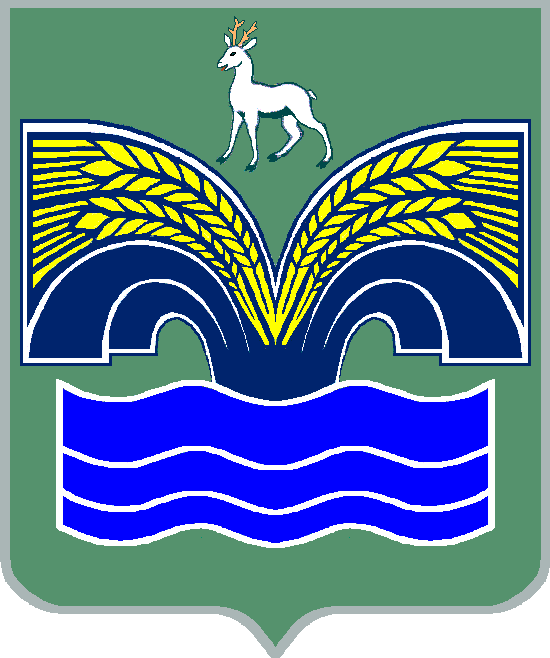 СЕЛЬСКОГО ПОСЕЛЕНИЯ ХИЛКОВОМУНИЦИПАЛЬНОГО РАЙОНА КРАСНОЯРСКИЙСАМАРСКОЙ ОБЛАСТИ                            ПОСТАНОВЛЕНИЕ                 от 25 января 2023 год   № 9Об установлении расходного обязательства сельского поселения Хилково муниципального района Красноярский Самарской области, связанного с оплатой взносов на капитальный ремонт общего имущества муниципального района Красноярский Самарской области       В соответствии со ст. 86 Бюджетного кодекса Российской Федерации, ст. 445 Гражданского кодекса Российской Федерации, Федеральным законом от 06.10.2003 № 131-ФЭ «Об общих принципах организации местного самоуправления в Российской Федерации», Законом Самарской области от 21.06.2013 № 60-ГД «О системе капитального ремонта общего имущества в многоквартирных домах, расположенных на территории Самарской области», Администрация сельского поселения Хилково муниципального района Красноярский  ПОСТАНОВЛЯЕТ:          1.Установить, что расходы по оплате взносов на капитальный ремонт общего имущества сельского поселения Хилково муниципального района Красноярский Самарской области, являются расходным обязательством сельского поселения Хилково муниципального района Красноярский Самарской области на 2023 год.         2.Включить в реестр расходных обязательств сельского поселения Хилково муниципального района Красноярский Самарской области на 2023 год расходы по оплате взносов на капитальный ремонт общего имущества сельского поселения Хилково   муниципального района Красноярский Самарской области.        3.Установить, что расходное обязательство, возникающие в результате принятия настоящего постановления, осуществляются за счет средств бюджета сельского поселения Хилково муниципального района Красноярский Самарской области в размере, утвержденном решением Собрания представителей сельского поселения Хилково № 49 от 22.12.2022 года «О бюджете сельского поселения Хилково муниципального района Красноярский на 2023 год» с последующими изменениями и дополнениями.         4.Администрация сельского поселения Хилково муниципального района Красноярский Самарской области:    - обеспечивает целевое и эффективное использование бюджетных средств, выделенных на оплату взносов на капитальный ремонт общего имущества сельского поселения Хилково муниципального района Красноярский Самарской области;    - выполняет иные обязательства, предусмотренные Договором с некоммерческой организацией - фондом «Фонд капитального ремонта» от            30 мая 2014 года № 534.        5. Опубликовать настоящее постановление в газете «Красноярский вестник» и разместить на сайте администрации муниципального района Красноярский в разделе поселения Хилково.        6. Настоящее постановление вступает в силу со дня его официального опубликования и распространяет свое действие с 1 января 2023 года.Глава сельского поселения Хилковомуниципального района КрасноярскийСамарской области          				                               О.Ю. Долгов                                           